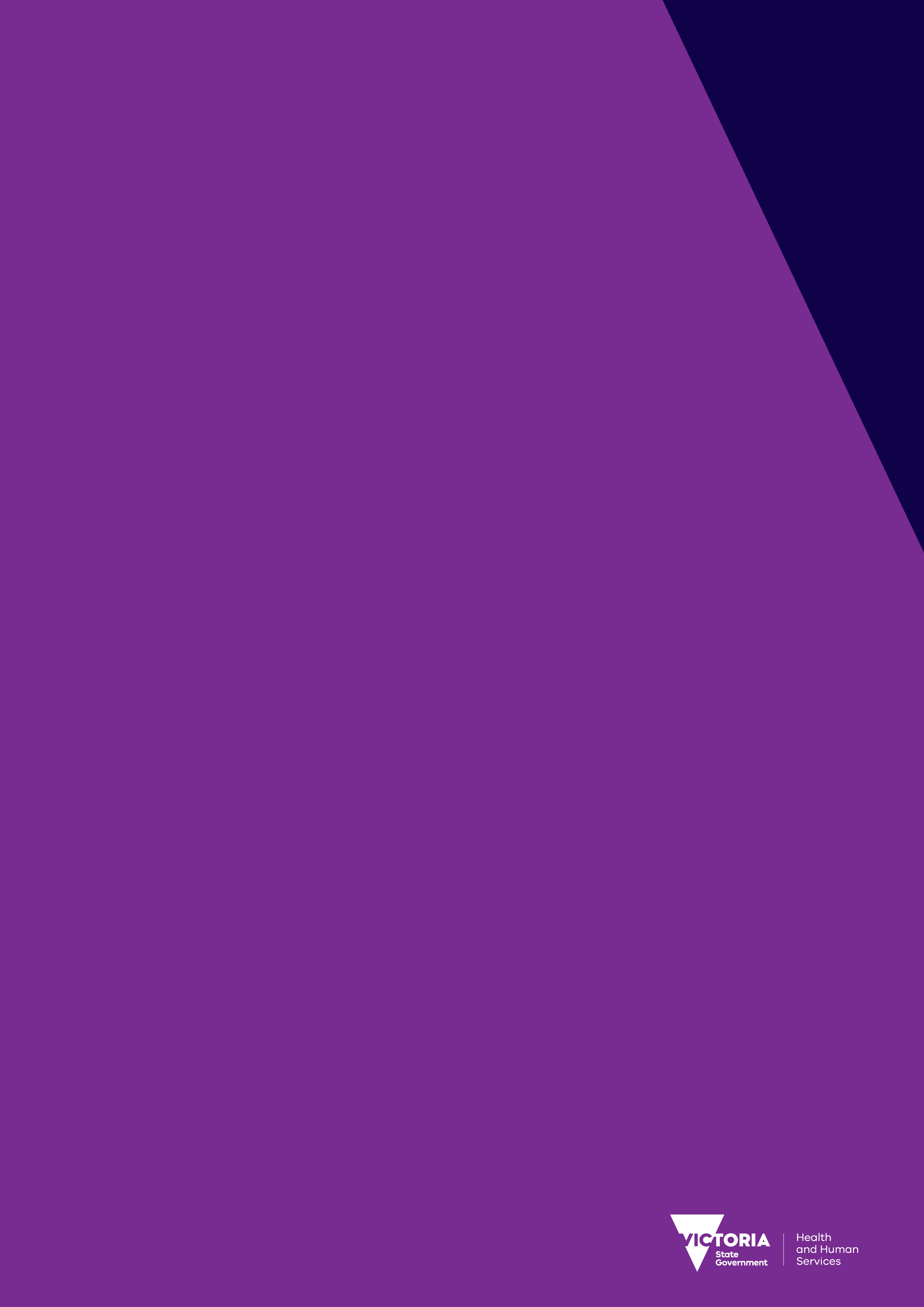 Note: *In addition to contacting the department, health service organisations with dental health services will also need to contact the Chief Executive Officer, Dental Health Services Victoria, regarding requests to extend the accreditation expiry date, accreditation outcomes, and if there are concerns with the quality and safety of the organisation’s dental health service.Appendix 3: Accreditation notification contacts and timelinesNational Safety and Quality Health Service StandardsAppendix 3: Accreditation notification contacts and timelinesNational Safety and Quality Health Service StandardsTo receive this publication in an accessible format phone (03) 9096 1309, using the National Relay Service 13 36 77 if required, or email accrediation@dhhs.vic.gov.auAuthorised and published by the Victorian Government, 1 Treasury Place, Melbourne.© State of Victoria, Department of Health and Human Services, January 2019Except where otherwise indicated, the images in this publication show models and illustrative settings only, and do not necessarily depict actual services, facilities or recipients of services. This publication may contain images of deceased Aboriginal and Torres Strait Islander peoples.Where the term ‘Aboriginal’ is used it refers to both Aboriginal and Torres Strait Islander people. Indigenous is retained when it is part of the title of a report, program or quotation.Available at https://www2.health.vic.gov.au/hospitals-and-health-services/quality-safety-service/hospital-accreditation/policy-on-accreditation